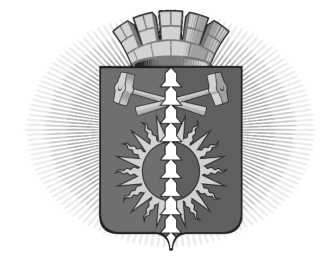 АДМИНИСТРАЦИЯ ГОРОДСКОГО ОКРУГА ВЕРХНИЙ ТАГИЛПОСТАНОВЛЕНИЕПОЛОЖЕНИЕо межведомственной комиссии по обследованию маршрутов движения школьных автобусов при организации перевозок обучающихся в образовательные организации городского округа Верхний Тагил на 2021/2022 учебный год Общие положения1.1.  Настоящее Положение определяет порядок работы межведомственной комиссии по обследованию вновьоткрываемых и действующих автобусных маршрутов перевозки обучающихся в образовательные организации городского округа Верхний Тагил (далее - Комиссия), созданной с целью проверки соответствия дорожных условий на вновьоткрываемых и действующих школьных маршрутах требованиям безопасности дорожного движения и создания безопасных условий перевозок пассажиров на территории городского округа Верхний Тагил.1.2. В своей деятельности Комиссия руководствуется законодательством Российской Федерации, нормативными правовыми актами Свердловской области и городского округа Верхний Тагил, а также настоящим Положением.1.3. Комиссия осуществляет свои полномочия во взаимодействии с ОГИБДД МОтд МВД России «Кировградское», дорожными и коммунальными службами, а также предприятиями и общественными объединениями.1.4. Состав Комиссии утверждается постановлением администрации городского округа Верхний Тагил.2. Задачи межведомственной комиссии2.1. Установление соответствия технического состояния автомобильных дорог, железнодорожных переездов, по которым проходят или планируется открытие регулярных школьных маршрутов, требованиям безопасности движения, установленным Государственными стандартами Российской Федерации, строительными нормами и правилами, техническими правилами ремонта и содержания автомобильных дорог, другими нормативными документами.2.2. Обследование дорожных условий и замер протяженности на школьных маршрутах, проходящих по автомобильным дорогам общего пользования местного значения, перед их открытием и (или) в процессе эксплуатации.3. Функции Комиссии3.1. Проведение обследования школьных автобусных маршрутов перед их открытием и в процессе эксплуатации в соответствии с утвержденным планом работы Комиссии, в порядке, определяемом действующими законодательными и иными нормативными правовыми документами, настоящим Положением.3.2. Выдача заключений о возможности или невозможности открытия новых и эксплуатации действующих школьных маршрутов.4. Права Комиссии4.1. Межведомственная комиссия по вопросам, отнесенным к её компетенции, имеет право:4.1.1. Запрашивать и получать от органов местного самоуправления  городского округа Верхний Тагил, осуществляющих деятельность, связанную с перевозкой пассажиров на регулярных школьных маршрутах, проходящих по автомобильным дорогам общего пользования, организаций, осуществляющих деятельность, связанную с содержанием, реконструкцией, ремонтом автомобильных дорог, а также расположенных на маршрутах автобусных перевозок искусственных сооружений, железнодорожных переездов, технических средств организации дорожного движения.4.1.2. Взаимодействовать с территориальными органами федеральных органов исполнительной власти, органами исполнительной власти Свердловской области, органами местного самоуправления, предприятиями, учреждениями и организациями по вопросам, относящимся к компетенции Комиссии.4.1.3. Создавать рабочие группы по вопросам, относящимся к ее деятельности, и определять порядок их работы. Состав рабочих групп утверждается председателем Комиссии4.1.4. Вносить предложения в соответствующие организации по устранению недостатков в состоянии, оборудовании и содержании автомобильных дорог.4.1.5. Давать заключения о возможности открытия и эксплуатации действующих школьных маршрутов.Порядок проведения обследования5.1. Обследование школьных маршрутов движения автобусов на территории городского округа осуществляется в соответствии с графиком работы Комиссии, утверждаемым Постановлением администрации городского округа Верхний Тагил.5.2. Соответствие автобусных маршрутов требованиям безопасности движения определяется на основании:- информации о маршруте, представляемой владельцем школьного автотранспорта, осуществляющим перевозку пассажиров на обследуемом маршруте;- данных о дорожных условиях на маршруте (параметрах и состоянии проезжей части, обочин, элементах плана и профиля дороги, интенсивности и составе движения, состоянии искусственных сооружений, железнодорожных переездов, наличии средств организации движения и тому подобное), представляемых дорожными, коммунальными и другими организациями, обслуживающими дороги, искусственные сооружения, железнодорожные переезды и так далее;- сведений о местах концентрации дорожно-транспортных происшествий, их причинах, представляемых ОГИБДД МОтд МВД России «Кировградское»;- непосредственного обследования путем визуального осмотра и инструментальных измерений в процессе проведения контрольных проездов по маршруту.5.3. В ходе обследования дорожных условий проверяется выполнение мероприятий, предусмотренных по результатам предыдущего обследования дорожных условий на автобусных маршрутах. Устанавливаются причины невыполнения намеченных ранее работ.5.4. При обследовании автобусных маршрутов проводится сбор информации, необходимой для расчета (или уточнения) нормативов скорости, а также для составления (или уточнения) паспортов маршрутов.5.5. Результаты работы Комиссии оформляются актом, в котором дается заключение Комиссии о возможности или невозможности эксплуатации действующих и открытии новых автобусных маршрутов. В случае выявления их несоответствия требованиям безопасности в акте отражаются предложения комиссии о проведении неотложных и перспективных мероприятий, направленных на улучшение условий движения и предупреждение дорожно-транспортных происшествий на маршруте.5.6. Акты обследования подписываются председателем комиссии или при его отсутствии заместителем председателя комиссии, членами комиссии и передаются главе городского округа Верхний Тагил для принятия решения об открытии нового или продолжении эксплуатации уже функционирующего маршрута, принятия мер по совершенствованию организации перевозок и повышению их безопасности и по устранению выявленных недостатков.5.7. Копии подписанных актов направляются в организации, осуществляющие перевозку на обследуемых маршрутах, для использования при проведении инструктажей водителей, уточнения схем опасных участков, нормирования (корректировки) скоростей движения автобусов.6. Порядок закрытия школьных маршрутов 6.1. В случае несоответствия действующих маршрутов движения школьных автобусов требованиям безопасности дорожного движения, межведомственная комиссия может давать рекомендации о принятии решения для временного прекращения или закрытия маршрута на основании акта обследования.6.2. Решение о прекращении автобусного движения вступает в силу немедленно после его принятия, о чем информируют руководителя образовательного учреждения, осуществляющие перевозки учащихся и родителей учащихся образовательных учреждений, использующих данный маршрут.6.3. В случаях, не терпящих отлагательства, когда дорожные или метеорологические условия представляют угрозу безопасности перевозок школьников, руководитель организации, занимающейся перевозками учащихся на школьном автобусе, обязан в соответствии со своими полномочиями прекратить автобусное движение.Приложение № 2Утвержденпостановлением Администрациигородского округа Верхний Тагилот 04.08.2021 № 435СОСТАВмежведомственной комиссии по обследованию маршрутов движения школьных автобусов при организации перевозок обучающихся в образовательные организации городского округа Верхний Тагил на 2021/2022учебный год Приложение № 3Утвержденпостановлением Администрациигородского округа Верхний Тагилот 04.08.2021 № 435ГРАФИКработы межведомственной комиссии по обследованию маршрутов движения школьных автобусов при организации перевозок обучающихся в образовательные организации городского округа Верхний Тагил на 2021/2022 учебный годПриложение № 4Утвержден постановлением Администрациигородского округа Верхний Тагилот 04.08.2021 № 435                                                                                                                                                                ФОРМААКТ обследования школьного автобусного маршрута на соответствие маршрута требованиям безопасности дорожного движения «_____»_________________20___ г. №______ Комиссия в составе: Председатель комиссии ______________________________________________________________ Секретарь комиссии ___________________________________________________________________Члены комиссии: ______________________________________________________________________________________________________________________________________________________________________________________________________________________________________________________________________________________________________________________________________________________________________________________________________________________________________________________________________________________________________________________________Провела обследование маршрута школьного автобуса (начальный, конечный пункт, перечень улиц и дорог по которым проходит маршрут) ________________________________________________________________________________________________________________________________________________________________________________________________________________________________________________________________________________________________________________________________________________________________________________________________________________________________________________________________________________________________________________________________________________________________________________На предмет его соответствия требованиям безопасности дорожного движения Маршрут проходит: ___________________________________________________________________ (наименование улицы, дороги, ширина проезжей части, вид покрытия) _________________________________________________________________________________________________________________________________________________________________________________________________________________________________________________________________________________________________________________________________________________________________________________________________________________________________________ОБОРУДОВАНИЕ ОСТАНОВОЧНЫХ ПУНКТОВ Наличие павильонов: __________________________________________________________________________________________________________________________________________________________________________Наличие посадочных (накопительных) площадок: _______________________________________________________________________________________________________________________________________________________________________________________________________________________________________________________________ Наличие заездных карманов: _______________________________________________________________________________________________________________________________________________________________________________________________________________________________________________________________ Наличие дорожных знаков 5.12: ____________________________________________________________________________________________________________________________________________________________________________________________________________________________________________________________________________________________________________________________________________________Наличие информационных указателей: ____________________________________________________________________________________________________________________________________________________________________________________________________________________________________________________________________________________________________________________________________________________ Наличие остановок, разворотных площадок, мест отстоя и наличие пешеходных переходов: _________________________________________________________________________________________________________________________________________________________________________________________________________________________________________________________________________________________________________________________________________________________________________________________________________________________________________ Состояние проезжей части и обочин: _________________________________________________________________________________________________________________________________________________________________________________________________________________________________________________________________________________________________________________________________________________________________________________________________________________________________________ Наличие и состояния дорожных знаков: _________________________________________________________________________________________________________________________________________________________________________________________________________________________________________________________________________________________________________________________________________________________________________________________________________________________________________ Наличие ж/д переездов _________________________________________________________________________________________________________________________________________________________________________________________________________________________________________________________________________________________________________________________________________________________________________________________________________________________________________ (вид переезда, его категория, сигнализация, знаки, разметка, освещение) Наличие освещение: _______________________________________________________________________________________________________________________________________________________________________________________________________________________________________________________________ВЫВОДЫ КОМИССИИ:_________________________________________________________________________________________________________________________________________________________________________________________________________________________________________________________________________________________________________________________________________________________________________________________________________________________________________Председатель комиссии:________________________________________________________________Секретарь комиссии:___________________________________________________________________Члены комиссии: ____________________________________________________________________________________________________________________________________________________________________________________________________________________________________________________________________________________________________________________________________________________________________________________________________________________________________________________________________________________________________________________________________АКТзамера протяженности маршрутаКомиссия в составе: Председатель комиссии __________________________________________________ Секретарь комиссии _____________________________________________________Члены комиссии___________________________________________________________________________________________________________________________________________________________________________________________________________________________________________________________________________________________________________________________________________________________«_____»_________________20___ г. комиссия произвела замер меж  остановочных расстояний и общей протяженности маршрута__________________________ _______________________________________________________________________путем контрольного замера на автомобиле марки ____________________________Гос. номер ________________Путевой лист №________________ водитель ___________________________на стандартной авторезине, а также путем сверки с паспортом дороги, комиссия установила:Общая протяженность маршрута, согласно показанию счетчика спидометра, оставила ________км.Расстояние от места стоянки до назначенного пункта маршрута составило ________км., а от конечного пункта маршрута до места стоянки _______км.Расстояние между остановками составили:Председатель комиссии:__________________________________________________Секретарь комиссии:_____________________________________________________Члены комиссии: ________________________________________________________________________________________________________________________________________________________________________________________________________________________________________________________________________________________________________________________________________________________________________________________________________________________________________________________________________________________________________________________________________________от 04.08.2021 от 04.08.2021 от 04.08.2021       № 435г. Верхний Тагилг. Верхний Тагилг. Верхний Тагилг. Верхний Тагилг. Верхний ТагилО межведомственной комиссии по обследованию маршрутов движения школьных автобусов при организации перевозок обучающихся в образовательные организации городского округа Верхний Тагил на 2021/2022учебный годО межведомственной комиссии по обследованию маршрутов движения школьных автобусов при организации перевозок обучающихся в образовательные организации городского округа Верхний Тагил на 2021/2022учебный годО межведомственной комиссии по обследованию маршрутов движения школьных автобусов при организации перевозок обучающихся в образовательные организации городского округа Верхний Тагил на 2021/2022учебный годО межведомственной комиссии по обследованию маршрутов движения школьных автобусов при организации перевозок обучающихся в образовательные организации городского округа Верхний Тагил на 2021/2022учебный годО межведомственной комиссии по обследованию маршрутов движения школьных автобусов при организации перевозок обучающихся в образовательные организации городского округа Верхний Тагил на 2021/2022учебный годНа основании ст. 16 Федерального закона от 06 октября 2003 года № 131-ФЗ «Об общих принципах организации местного самоуправления в Российской Федерации», в соответствии со ст. 6 Федерального закона от 10 декабря 1995 года № 196-ФЗ «О безопасности дорожного движения», постановлением Правительства РФ от 17 декабря 2013 года № 1177 «Об утверждении Правил организованной перевозки групп детей автобусами», с целью проверки соответствия дорожных условий на действующих школьных маршрутах, вновь открываемых маршрутах требованиям безопасности дорожного движения и создания безопасных условий перевоза пассажиров на территории городской округа Верхний Тагил, руководствуясь Уставом городского округа Верхний Тагил, Администрация городского округа Верхний ТагилПОСТАНОВЛЯЕТ:Создать межведомственную комиссию по обследованию маршрутов движения школьных автобусов при организации перевозок обучающихся в образовательные организации городского округа Верхний Тагил на 2021/2022учебный год.Утвердить:Положение о межведомственной комиссии по обследованию маршрутов движения школьных автобусов при организации перевозок обучающихся в образовательные организации городского округа Верхний Тагил на 2021/2022 учебный год (далее – Комиссия) (приложение 1).Состав Комиссии (приложение 2).График работы Комиссии (приложение 3).Форму акта обследования школьного автобусного маршрута (приложение № 4).Контроль за исполнением настоящего постановления возложить на заместителя главы администрации по жилищно-коммунальному и городскому хозяйству Кропотухину Н.А. Настоящее постановление опубликовать на официальном сайте городского округа Верхний Тагил в сети Интернет (www.go-vtagil.ru).На основании ст. 16 Федерального закона от 06 октября 2003 года № 131-ФЗ «Об общих принципах организации местного самоуправления в Российской Федерации», в соответствии со ст. 6 Федерального закона от 10 декабря 1995 года № 196-ФЗ «О безопасности дорожного движения», постановлением Правительства РФ от 17 декабря 2013 года № 1177 «Об утверждении Правил организованной перевозки групп детей автобусами», с целью проверки соответствия дорожных условий на действующих школьных маршрутах, вновь открываемых маршрутах требованиям безопасности дорожного движения и создания безопасных условий перевоза пассажиров на территории городской округа Верхний Тагил, руководствуясь Уставом городского округа Верхний Тагил, Администрация городского округа Верхний ТагилПОСТАНОВЛЯЕТ:Создать межведомственную комиссию по обследованию маршрутов движения школьных автобусов при организации перевозок обучающихся в образовательные организации городского округа Верхний Тагил на 2021/2022учебный год.Утвердить:Положение о межведомственной комиссии по обследованию маршрутов движения школьных автобусов при организации перевозок обучающихся в образовательные организации городского округа Верхний Тагил на 2021/2022 учебный год (далее – Комиссия) (приложение 1).Состав Комиссии (приложение 2).График работы Комиссии (приложение 3).Форму акта обследования школьного автобусного маршрута (приложение № 4).Контроль за исполнением настоящего постановления возложить на заместителя главы администрации по жилищно-коммунальному и городскому хозяйству Кропотухину Н.А. Настоящее постановление опубликовать на официальном сайте городского округа Верхний Тагил в сети Интернет (www.go-vtagil.ru).На основании ст. 16 Федерального закона от 06 октября 2003 года № 131-ФЗ «Об общих принципах организации местного самоуправления в Российской Федерации», в соответствии со ст. 6 Федерального закона от 10 декабря 1995 года № 196-ФЗ «О безопасности дорожного движения», постановлением Правительства РФ от 17 декабря 2013 года № 1177 «Об утверждении Правил организованной перевозки групп детей автобусами», с целью проверки соответствия дорожных условий на действующих школьных маршрутах, вновь открываемых маршрутах требованиям безопасности дорожного движения и создания безопасных условий перевоза пассажиров на территории городской округа Верхний Тагил, руководствуясь Уставом городского округа Верхний Тагил, Администрация городского округа Верхний ТагилПОСТАНОВЛЯЕТ:Создать межведомственную комиссию по обследованию маршрутов движения школьных автобусов при организации перевозок обучающихся в образовательные организации городского округа Верхний Тагил на 2021/2022учебный год.Утвердить:Положение о межведомственной комиссии по обследованию маршрутов движения школьных автобусов при организации перевозок обучающихся в образовательные организации городского округа Верхний Тагил на 2021/2022 учебный год (далее – Комиссия) (приложение 1).Состав Комиссии (приложение 2).График работы Комиссии (приложение 3).Форму акта обследования школьного автобусного маршрута (приложение № 4).Контроль за исполнением настоящего постановления возложить на заместителя главы администрации по жилищно-коммунальному и городскому хозяйству Кропотухину Н.А. Настоящее постановление опубликовать на официальном сайте городского округа Верхний Тагил в сети Интернет (www.go-vtagil.ru).Глава городского округаВерхний ТагилГлава городского округаВерхний ТагилВ.Г. КириченкоВ.Г. КириченкоПриложение №1Утвержденопостановлением Администрациигородского округа Верхний Тагилот 04.08.2021 № 435Кропотухина Н.А.- заместитель главы администрации по жилищно-коммунальному и городскому хозяйству городского округа Верхний Тагил, председатель комиссииНиколаева Л.Н.- заместитель директора МАОУ СОШ №4, секретарь комиссииЧлены комиссии:Члены комиссии:Анищенков В.В.Паршакова Е.И.Ходяков А.Г.Ждановских А.Г.Тронина Е.П.Файрушин М.Ф.Кульнева Е.А.- начальник ОГИБДД МОтд МВД России «Кировградское»- старший госинспектор дорожного надзора ОГИБДД МОтд МВД России «Кировградское»- инспектор по пропаганде безопасности дорожного движения ОГИБДД МОтд МВД России «Кировградское»- начальник архитектурно-строительного отдела администрации городского округа Верхний Тагил, член комиссии- директор МКУ «Управление образования городского округа Верхний Тагил»- механик МАОУ Средняя общеобразовательная школа № 4- директор МАОУ Средняя общеобразовательная школа № 10 им. воина-интернационалиста А.ХарламоваДата выезда комиссииВремя выезда комиссии09.08.20219-00ТУДАТУДАТУДАНаименование пунктовОБРАТНООБРАТНООБРАТНОпоказания спидометрарасстояние между ост.пунктамирасстояние от начального пунктаНаименование пунктовпоказания спидометрарасстояние между ост.пунктамирасстояние от начального пункта